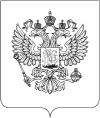 МИНИСТЕРСТВО ТРУДА И СОЦИАЛЬНОГО РАЗВИТИЯ РОССИЙСКОЙ ФЕДЕРАЦИИПОСТАНОВЛЕНИЕ 
от 29 января 2004 г. N 4ОБ УТВЕРЖДЕНИИ КВАЛИФИКАЦИОННОГО СПРАВОЧНИКА ДОЛЖНОСТЕЙ РУКОВОДИТЕЛЕЙ, СПЕЦИАЛИСТОВ И ДРУГИХ СЛУЖАЩИХ ОРГАНИЗАЦИЙ ЭЛЕКТРОЭНЕРГЕТИКИ 
    Министерство труда и социального развития Российской Федерации постановляет: 
    Утвердить Квалификационный справочник должностей руководителей, специалистов и других служащих организаций электроэнергетики согласно Приложению. 
 Министр труда 
и социального развития 
Российской Федерации 
А.ПОЧИНОК